Stalls, games and all-round fun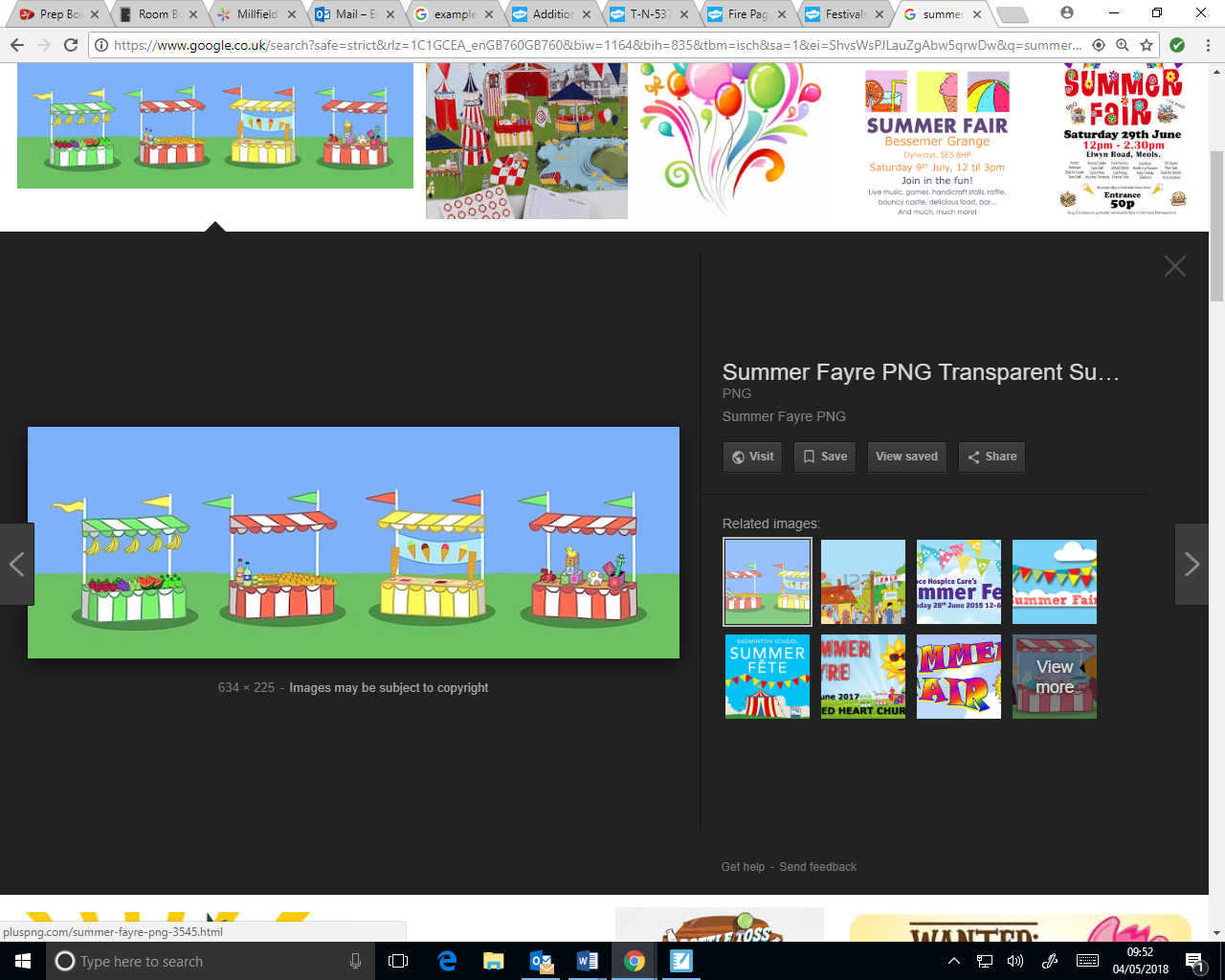 ANGLE VILLAGE FETE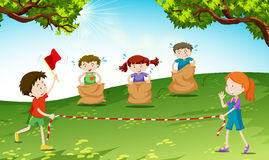 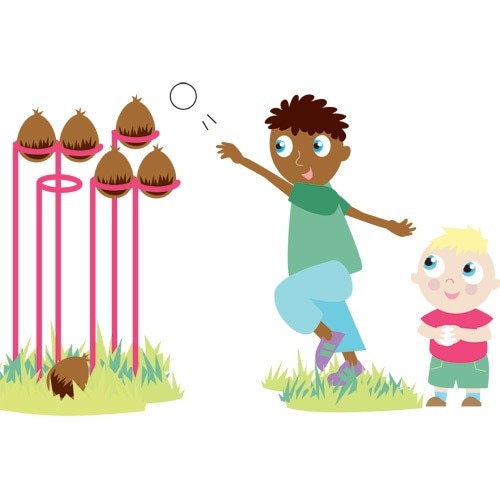 